OBEC BOZKOV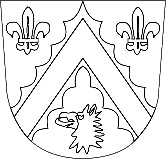 ZASTUPITELSTVO OBCE BOZKOVObecně závazná vyhláška,o místním poplatku za užívání veřejného prostranstvíZastupitelstvo obce Bozkov se na svém zasedání dne 13. června 2024 usneslo vydat na základě § 14 zákona č. 565/1990 Sb., o místních poplatcích, ve znění pozdějších předpisů (dále jen „zákon o místních poplatcích“), a v souladu s § 10 písm. d) a § 84 odst. 2 písm. h) zákona č. 128/2000 Sb., o obcích (obecní zřízení), ve znění pozdějších předpisů, tuto obecně závaznou vyhlášku (dále jen „vyhláška“):Čl. 1Úvodní ustanovení1) Obec Bozkov touto vyhláškou zavádí místní poplatek za užívání veřejného prostranství (dále jen „poplatek“).2) Správcem poplatku je obecní úřad.Čl. 2Předmět poplatku a poplatník1) Poplatek za užívání veřejného prostranství se vybírá za zvláštní užívání veřejného prostranství, kterým se rozumí umístění dočasných staveb sloužících pro poskytování prodeje nebo služeb, umístění zařízení sloužících pro poskytování prodeje nebo služeb, umístění reklamních zařízení, umístění zařízení cirkusů, umístění zařízení lunaparků a jiných obdobných atrakcí, užívání veřejného prostranství pro reklamní akce, užívání veřejného prostranství pro potřeby tvorby filmových a televizních děl.2) Poplatek za užívání veřejného prostranství platí fyzické i právnické osoby, které užívají veřejné prostranství způsobem uvedeným v odstavci 1 (dále jen „poplatník“).Čl. 3Veřejná prostranstvíZa veřejná prostranství jsou považována místa, která jsou svým charakterem určena k veřejnému užívání a která jsou přístupná každému bez omezení, a to bez ohledu na jejich vlastnictví. Poplatek podle této vyhlášky se platí za užívání veřejných prostranství, která jsou graficky vyznačena na mapě v příloze č. 1. Tato příloha tvoří nedílnou součást této vyhlášky.Čl. 4Ohlašovací povinnost1) Poplatník je povinen podat správci poplatku ohlášení nejpozději v den zahájení užívání veřejného prostranství; údaje uváděné v ohlášení upravuje zákon. Pokud tento den připadne na sobotu, neděli nebo státem uznaný svátek, je poplatník povinen splnit ohlašovací povinnost nejblíže následující pracovní den.2) Dojde-li ke změně údajů uvedených v ohlášení, je poplatník povinen tuto změnu oznámit do 15 dnů ode dne, kdy nastala.Čl. 5Sazba poplatku1) Obec stanovuje poplatek paušální částkou:a) za umístění dočasné stavby sloužících pro poskytování prodeje nebo služeb 100 Kč za stavbu/týden b) za umístění zařízení sloužícího pro poskytování prodeje nebo služeb 100 Kč za zařízení/týden,c) za umístění reklamního zařízení o půdorysné ploše do 1 m2 včetně 200 Kč za zařízení/měsíc,d) za umístění reklamního zařízení o půdorysné ploše větší než 1 m2 500 Kč za zařízení/měsíc,e) za umístění reklamního zařízení o půdorysné ploše do 1 m2 včetně 2 000 Kč za zařízení/rok,f) za umístění reklamního zařízení o půdorysné ploše větší než 1 m2 5 000 Kč za zařízení/rok,g) za umístění zařízení cirkusu 20 000 Kč za zařízení/týden,h) za umístění zařízení lunaparku a jiných obdobných atrakcí 10 000 Kč za zařízení/týden,ch) za užívání veřejného prostranství pro reklamní akci 1 000 Kč za akci/týden,i) za užívání veřejného prostranství pro potřeby tvorby filmových a televizních děl 5 000 Kč za týden.2) Volbu placení poplatku paušální částkou včetně výběru varianty paušální částky, počtu a velikosti umístěných staveb nebo zařízení sdělí poplatník správci poplatku v rámci ohlášení dle čl. 4 odst. 2.Čl. 6Splatnost poplatku1) Poplatek je splatný v den ukončení užívání veřejného prostranství.2) Poplatek stanovený paušální částkou na období delší než 1 týden je splatný do 15 dnů od počátku každého poplatkového období.Čl. 7Osvobození1) Poplatek se neplatí:a) z akcí pořádaných na veřejném prostranství, jejichž celý výtěžek je odveden na charitativní a veřejně prospěšné účely.2) Od poplatku se dále osvobozují:a) obec Bozkov,b) příspěvkové organizace zřízené obcí Bozkov,c) spolky a církve působící na území obce Bozkov.3) V případě, že poplatník nesplní povinnost ohlásit údaj rozhodný pro osvobození ve lhůtách stanovených touto vyhláškou nebo zákonem, nárok na osvobození zaniká.Čl. 8Přechodná ustanoveníPoplatkové povinnosti vzniklé před nabytím účinnosti této vyhlášky se posuzují podle dosavadních právních předpisů.Čl. 9Zrušovací ustanoveníTouto vyhláškou se zrušuje:- obecně závazná vyhláška č. 4/2023, o místním poplatku za užívání veřejného prostranství, ze dne 7. 12. 2023,- obecně závazná vyhláška č. 2/2024, kterou se mění obecně závazná vyhláška č. 4/2023, o místním poplatku za užívání veřejného prostranství ze dne, 8. 12. 2024,Čl. 10ÚčinnostTato vyhláška nabývá účinnosti počátkem patnáctého dne následujícího po dni jejího vyhlášení.	...................................	..........................................	Vratislav Ouhrabka v.r.	Stanislav Doubek v.r.	místostarosta	starosta